Publicado en Barcelona el 26/04/2019 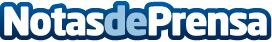 Schneider Electric acelera la transición hacia una economía baja en carbono en la One Planet Summit 2019Los directivos de Schneider Electric están colaborando con otros líderes internacionales para realizar acciones concretas y afrontar los retos de sostenibilidad más urgentes. La compañía ya ha ayudado a sus clientes a ahorrar 100 millones de toneladas de emisiones de CO2 gracias a sus soluciones de tecnologías sosteniblesDatos de contacto:Prensa Schneider Electric935228600Nota de prensa publicada en: https://www.notasdeprensa.es/schneider-electric-acelera-la-transicion-hacia Categorias: Finanzas Ecología Solidaridad y cooperación Otras Industrias Innovación Tecnológica http://www.notasdeprensa.es